WENDESENE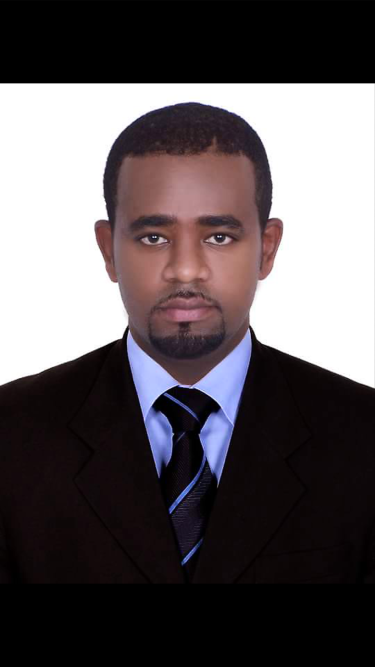 WENDESENE.345223@2freemail.com 	           CAREER OBJECTIVESTo work in a productive and dynamic environment that offers a challenging career and growth. Where I can build up on my skills, enrich my professional experience and make a real contribution for the growth of the organization.SKILLSGood oral communication skills.Ability to work under pressure and with less supervision.With high standard of customer serviceEnthusiastic, self-motivated, good solo and team playerCreativity and innovation in the production of presentation materialsExcellent team-playerTrustworthy, hardworking, efficient and highly organized individual with excellent interpersonal and communication skills.Excellent customer service and public relation skills along with the ability to work individually and as a team work.EDUCATIONAL QUALIFICATIONUNITY UNIVERSITY COLLEGEMASTER PHOTO GRAPY AND VIDEO GRAPY COLLEGE 2004                                        PROFESSIONAL EXPERIENCE99 KIDS STORE - ETHIOPIAOWN BUSINESS2015-2016H & M ALSHYA 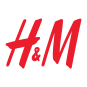 SALES ASSOCIATE2011 - 2013SUPERVISOR2013-2014Duties and responsibilitiesProvides the highest level of customer service by demonstrating advanced product knowledge, excellent selling skills, builds customer relationship that results in increased sales of a specific outright brand or classification.Conduct preparations of displays including arrangement of all items in a proper order.Dealing courteously with the customers as well as assisting their needs.Arrange merchandise and display the product frequently.Listening to customer requirements and presenting appropriately to make a sale.Acting as a contact between a company and its existing and potential markets.Negotiating on price and cost, delivery and specifications with buyers and managers.Challenging any objections with a view to getting the customer to buy.Ensure that each customer receives outstanding service by providing a friendly environment, which includes greeting and acknowledging every customer.Maintain solid product knowledge and all other aspects of customer service.Maintain an awareness of all promotions and advertisements.Assist in ringing up sales at registers and or bagging merchandise.OUT DOOR CONCEPT TRADING   OUTDOOR SALES 2007 UP TO 2011Duties and responsibilitiesResponsible for generating sales of the product or service they are involved in marketingMaking sales is a complex process that involves seeking out potential customers or clients, offering them your product or service and persuading them to make a purchase or investments.Marketers are often responsible for pitching an item to a potential customer and familiarizing them with the benefits of the product or serviceCOMPANY	: ETHIOPIAN AIRLINE DUTY FREEPOSITION  	: CUSTOMER SERVICE  YEAR		: JAN 2006 UP TO 2007COMPANY	: MOINCO TOYOTA  COMPANY IN ETHIOPIA POSITION  	: SALES MAN AND DRIVER    YEAR		: MARCH 2004 UP TO JAN 2006